История Лидии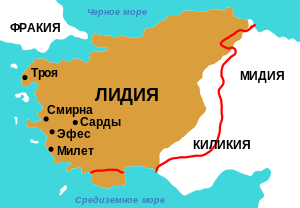 Лидийское царство при Крёзе – XII век до н.э. – 546 г. до н.э.Лидия была очень древним государством. Гораздо древнее Мидии, а уж тем более Персии. Она располагалась в западной части полуострова Малая Азия. Город Сарды был ее столицей.Вся страна имела плодородные поля, была богата лошадьми, давала хорошее вино, шафран, цинк и иные металлы, особенно золото. По своему политическому устройству Лидия была монархией. Во главе государства стоял царь. Расцвет Лидийского царства приходится на VII—VI века до н. э., когда к власти пришел царь Гигес (первая половина VII века до н. э.). Гигес был одним из самых могущественных лидийских царей. Лидия постоянно воевала с Мидией. Борьба продолжалась 6 лет с переменным успехом. Однажды во время сражения произошло затмение солнца, и цари решили, что боги гневаются на них за эту войну (солнечное затмение 28 мая 585 года до н. э.), во время битвы обе стороны в ужасе побросали оружие. Лидийцы и мидийцы примирились. Границей между враждовавшими государствами была признана река Галис. Договор был скреплен браком: мидийский царевич Астиаг женился на лидийской царевне, дочери царя Лидии. Следующий расцвет Лидии приходится на время правления царя Крёза (562—547 годы до н. э.). Он покорил греческие города в Малой Азии, заставив их платить Лидии дань. Крёз считался одним из самых богатых правителей древности. У него, по древним легендам, было столько золота, что его богатство вошло в поговорку. Еще и сейчас говорят о ком-то, чье состояние составляет огромную сумму «богат, как Крёз». Крёз гордился своим богатством и считал себя самым счастливым человеком на свете до встречи с греческим мудрецом Солоном. Но об этом позже (мы узнаем о Солоне в ходе изучения истории Древней Греции, а также в ходе чтения книги о царе Кире).При Крёзе в 546 году до н. э. Лидийское царство было разрушено персидским царём Киром и с тех пор находилось под поочередным владычеством персов, македонян, сирийцев и римлян.